TO WHOM IT MAY CONCERN:I am an enthusiastic 25 year old male with a BTech in marketing. I enjoy spending time with children, especially when it comes to their unique ways of thinking and doing, because that is what sets them apart from the rest of us. To be able to help them grow mentally in their own unique ways is something that I find indescribable. Even if it is just to teach them English, it will be something that will be part of them for the rest of their lives and may just one day be a key factor in their lives that can help change their lives forever. As each and every child is unique in their own way and to be able to help a child express himself/herself in another language is outstanding, be it in any of the three forms of communication (speak, read and write) is truly remarkable.     I am also a hardworking individual who enjoys challenges and will take anything “head on”. I believe that children should be well mannered, yet be able to express themselves to a degree. My somewhat different ways of teaching will help any child to learn English without them actually realising it. There are various techniques available depending on the age. The key is to find what they love be it animals, technology, clothes or even gossip about celebrities.I grew up in a town that consisted majority of English speaking residents as well as coming from a bilingual household. My mother comes from an English household and my father from an Afrikaans household. Although I went to an Afrikaans school, majority of my friends growing up were English speaking. Therefore growing up, speaking English was a daily routine. I also completed my studies in BTECH Marketing in English, which manage to increase my English knowledge even further.CURRICULUM VITAE PERSONAL DETAILSSurname				: LeachFirst name                             	: Le CluePlace and date of birth          	: East London 29-01-1985Nationality                            	: South AfricaIdentity number                    	: 8501295096084Driver’s license                     	: Code BTransport			    	: Own vehicleCurrent employment		: Technician/Supervisor (360 Degrees Security)Address                                 	: 4 Alocasia St				      	  Zonnendal Estate                                  	             Kraaifontein                                  	             7570      Cellular phone                       	: 084 506 7839      Email address 			: lecluesemail@gmail.com      Home language                      	: Afrikaans      Other languages                     	: English (speak, read and write fluently)ACADEMIC DETAILSMatriculation School                                   	: Grens High SchoolYear                                       	: 2003Certificate                              	: Cape Senior CertificateSubject, grades and symbols 	: Afrikaans 1st language HG - C				       	  English 2nd language HG - B				       	  Biology HG - E				      	  Geography HG - D				      	  Maths SG - D				      	  Tourism SG - D       Higher Education       University      		     	: Nelson Mandela Metropolitan University       Year	                             	: 2004 – 2007       Diploma                                	: National Diploma: Marketing (Completed in English)       BTech				: BTech Marketing	(Completed in English)		       Subjects completed               	: Accounting for Marketers 1  Advertising & Sales Promotion 1  Communication in English A  Consumer Behaviour 1  Computers: End User 1  Economics 1  					  Law for Marketers 1: Law of Contract &  	Specific Contracts & Capita Selecta  Marketing 1  Personal selling 1  Quantitative Techniques 1 Module A & B  Marketing 2 					  Marketing 3: International Marketing					  	Small Business  Marketing Research 3	   Sales Management 3 		  Advance Finance 4  Marketing 4: Strategic MarketingUniversity  			: University of South AfricaYear 				: 2008 Subject completed		: Applied promotions 4					  Marketing research 4	  EMPLOYMENT EXPERIENCE DUTIESBlue Lagoon Hotel	           : Barman 				             (March 2003 – December 2003)				             (November 2004 – January 2005)				             (November 2005 – January 2006) : Serving customers   Stock bar  Clean bar  Prep bar     Kaffrarian Assurance Brokers  : Administration clerk				             (June 2006): Data capturing     Lucia`s Vending		           : Manager                                                         (2002-2007): Banking  Bicycle repairs  Cash up 					  Stock controlling  Book vendors in and out     Kilowatt AV		           : Marketing Internship				             (February 2008 – April 2008)Beverage Merchandising Promotions (BMP)		: Senior Merchandiser					: (May 2008 – March 2009): Stock rotation  Promotion implementation  Display building  Check and report expiration  Taking photos  Collect and submit findings  Assisted manager with time to time360 Degrees Security		: Technician/Supervisor					  (April 2009 till present): Install and maintain CCTV  Install and maintain electrified fencing  Collect stock and supplies  Organise invoices accordingly  Site supervisorCOMPUTER LITERACYI am able to use the following computer programmes competently:Internet Explorer			MS Excel	MS Word				MS Office OutlookMS PowerPoint   REFEREESThe following employers have agreed to act as my referees:               Mr Johan P Leach                                          Mrs M Lucia LeachOwner: Kaffrarian Assurance Brokers           Owner: Lucia`s Vending Telephone: 082 577 3162			 Telephone: 084 472 9625Mr Dillon Jeary					Mr Shahiem ErasmusOwner: Kilowatt AV				Key Account Manager:  SABMILLERTelephone: 082 745 8800			Telephone: 082 921 7567 Mr Stephen Du Preez				Darius LeachRegional Manager: BMP			Owner: 360 Degrees SecurityTelephone: 082 322 8317			Telephone: 072 212 3933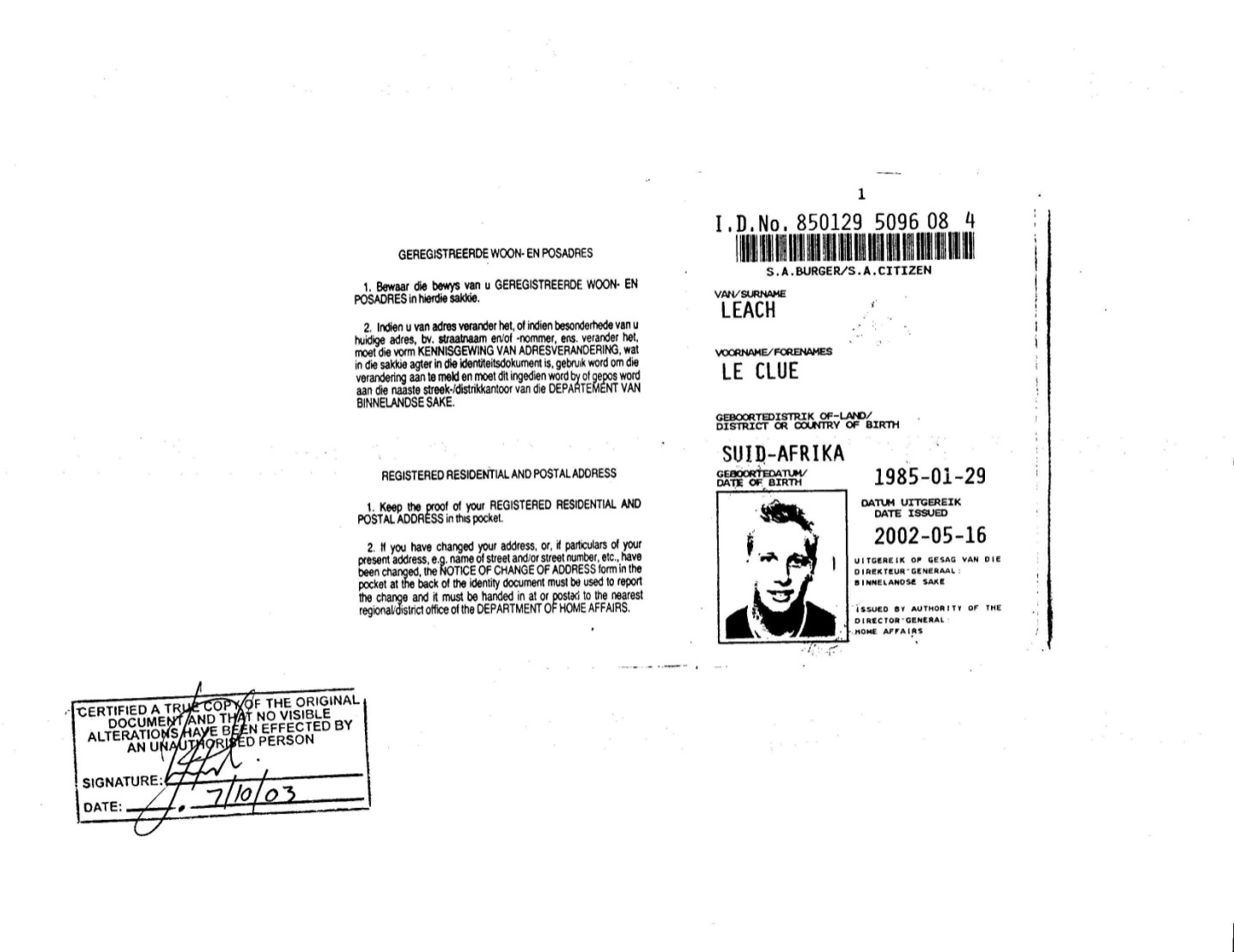 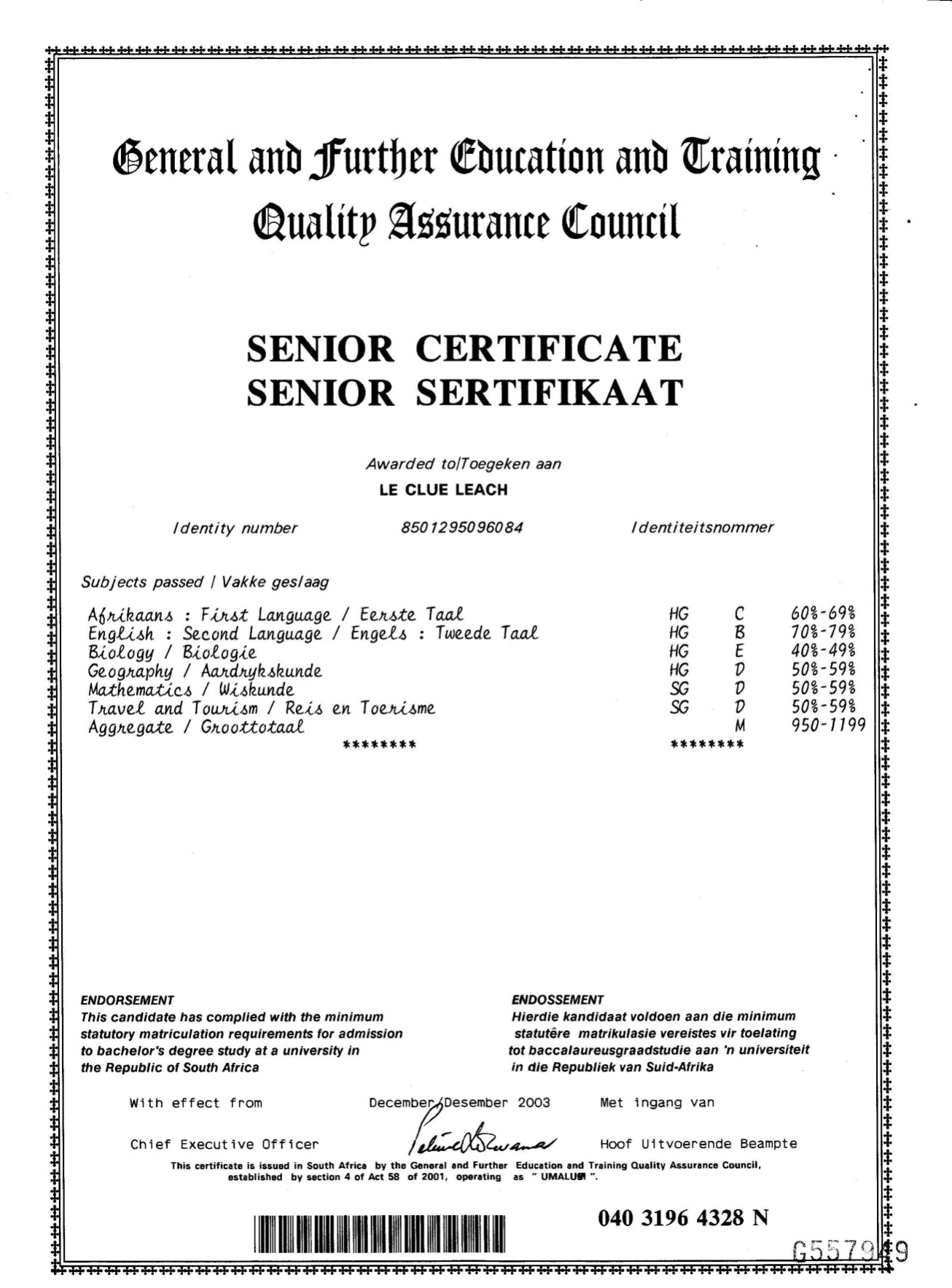 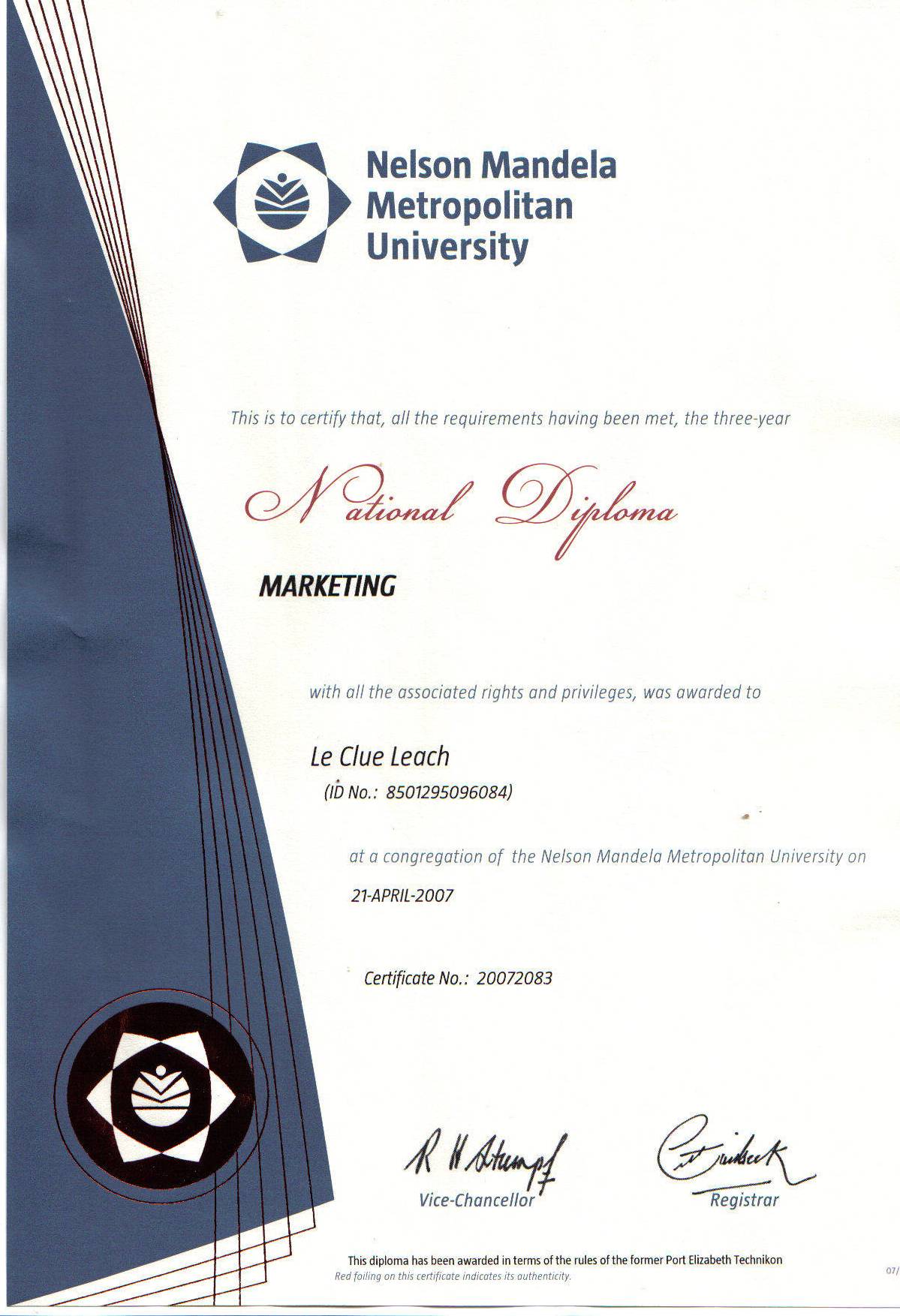 Proof of degree will be available from April 2010TO WHOM IT MAY CONCERNCURRICULUM VITAELE CLUE LEACH